IDeRBlog ii UnterrichtsvorbereitungenDehnungs-hStunde – Was ist das Dehnungs-h?Stunde – Was ist das Dehnungs-h?Stunde – Was ist das Dehnungs-h?Stunde – Was ist das Dehnungs-h?Stunde – Was ist das Dehnungs-h?Stunde – Was ist das Dehnungs-h?InhaltZeitMedienSozialform11EinstiegWas ist das Dehnungs-h?Beispiele an die Tafel schreibenH am Wortanfang – in der Mitte des WortesMögliche Fehlantworten auf der rechten Seite der Tafel notieren (z.B. Wörter mit Doppelkonsonanten)5min.HeftUG22Dehnungs-h findenSchüler*innen unterstreichen bzw. markieren alle Wörter mit Dehnungs-h im TextVergleich der Wörter10min.5min.Heft & StiftVorlage 1 (Text) & 2 (Lösungsblatt)PPT/ FoliePAUG33Rechtschreibregel herleitenWann steht das Dehnungs-h?Beispiele an die Tafel schreibenRegel in der Klasse herleiten10min.TafelUG44Rechtschreibregel fixierenSchüler*innen schreiben die Regeln in ihr Heft10min.Heft & StiftEA55Stellen der HausaufgabeHA: Schreibt 10 Wörter mit Dehnungs-h in euer Heft und überprüft eure Wörter mithilfe des Wörterbuches, des Schulbuches oder fragt eure ElternIDee: Zur Differenzierung der Aufgaben die Anzahl der zu schreibenden Wörter je nach Leistungsstand der Schüler*innen variieren (z.B.  3, 5, 7 oder so viele wie möglich Wörter bei starken Schüler*innen)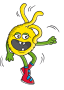 IDee: Erstellt ausgehend von der Grundform eine Mindmap zu einem Verb mit Dehnungs-h (z.B. fahren). Findet so viele Wörter wie ihr könnt5min.Heft & StiftEAStunde – Dehnungs-h zuordnenStunde – Dehnungs-h zuordnenStunde – Dehnungs-h zuordnenStunde – Dehnungs-h zuordnenStunde – Dehnungs-h zuordnenStunde – Dehnungs-h zuordnenInhaltZeitMedienSozialform11EinstiegSammlung der Wörter in einer Tabelle an der Tafel und Wiederholung der Regel an der Tafel-l/ -m/ -n/ -r10min.TafelEA/ PA22ZuordnungsaufgabenBilder – Wörter mit Dehnungs-hSucht euch auf Learningapps.org eine Aufgabe zum Dehnungs-h und bearbeitet diese/ Bearbeitet die Aufgaben zum Dehnungs-hIDee: Auf Learningapps.org können Aufgaben gesammelt und selbst erstellt werden. Die Lehrkraft kann im Vorfeld Übungen zur Verfügung stellen. Die Schüler*innen können selbst Übungen erstellen und diese zur Bearbeitung mit Mitschüler*innen tauschen15min.Computer/ Learning AppsVorlage 3 (Links)PA 33Dehnungs-h-ObstsalatKleine Bilder mit Wörter mit Dehnungs-hDie Schüler*innen bekommen Bilder zu Worten mit Dehnungs-h ausgeteilt und sitzen in einem Stuhlkreis, um Obstsalat zu spielen20min.KartenVorlage 4 (Wörter und Bilder)UG44Stellen der HausaufgabeHA: Schreibt ein Rätsel. Was bin ich mit Dehnungs-h?5min.Tafel/ HeftEAStunde – Dehnungs-h oder nicht?Stunde – Dehnungs-h oder nicht?Stunde – Dehnungs-h oder nicht?Stunde – Dehnungs-h oder nicht?Stunde – Dehnungs-h oder nicht?Stunde – Dehnungs-h oder nicht?InhaltZeitMedienSozialform11EinstiegLehrer*in erstellt ein Rätsel und liest dieses laut vor. Die Klasse rät und der*die Lehrer*in schreibt das Wort an die Tafel5min.TafelUG22Rätsel raten Schüler*innen setzen sich in Gruppen mit ihren zuvor erstellten Rätseln zusammenSchüler*innen rätseln in Gruppen und notieren die Wörter auf separaten Karten, sodass die Rätsel weiter verwendet werden können15min.TafelGA33Mit oder ohne Dehnungs-h?Schüler*innen bearbeiten Aufgaben zum Thema Dehnungs-h aus der IDeRBlog ii-Onlinedatenbank.Sucht euch eine Aufgabe in der Onlinedatenbank auf der IDeRBlog.eu-Plattform zum Dehnungs-h aus und bearbeitet dieseIDee: Lehrer*in druckt im Vorfeld entsprechende Arbeitsblätter aus der IDeRBlog ii-Printdatenbank aus und stellt diese den Schüler*innen zur Verfügung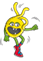 20min.Onlineaufgaben IDeRBlog ii PA44Stellen der HausaufgabeHA: Bringt zur nächsten Stunde drei Gegenstände mit, die ein Dehnungs-h im Wort haben5min.Tafel/ HeftEAStunde – Filme mit Gegenständen mit Dehnungs-h Stunde – Filme mit Gegenständen mit Dehnungs-h Stunde – Filme mit Gegenständen mit Dehnungs-h Stunde – Filme mit Gegenständen mit Dehnungs-h Stunde – Filme mit Gegenständen mit Dehnungs-h Stunde – Filme mit Gegenständen mit Dehnungs-h InhaltInhaltZeitMedienSozialform1EinstiegBeispielhaft Gegenstände zeigen lassen und warum der*die Schüler*in diesen Gegenstand ausgewählt hatWas gefällt dir an deinem Gegenstand besonders gut?Einteilung der Schüler*innen in GruppenFotos erstellen – in iMovie einfügen – beschriftenEinstiegBeispielhaft Gegenstände zeigen lassen und warum der*die Schüler*in diesen Gegenstand ausgewählt hatWas gefällt dir an deinem Gegenstand besonders gut?Einteilung der Schüler*innen in GruppenFotos erstellen – in iMovie einfügen – beschriften10min.GegenständeUG2Fotos der Gegenstände Wie fotografiere ich mit dem iPad?Fotos aufnehmen Fotografiert euren Gegenstand. Achtet darauf, dass der Gegenstand in der Mitte des Fotos istFotos der Gegenstände Wie fotografiere ich mit dem iPad?Fotos aufnehmen Fotografiert euren Gegenstand. Achtet darauf, dass der Gegenstand in der Mitte des Fotos ist5min.5min.iPadsUGGA3Filme der Gegenstände erstellenLehrer*in zeigt: Wie füge ich die Bilder in iMovie oder Apple Diashow ein und beschrifte sie?Schüler*innen fügen die Bilder zu einem Film zusammen und beschriften dieseIDee: Schüler*innen nehmen die Wörter selbst auf bzw. sprechen zu den Bildern in iMovie Filme der Gegenstände erstellenLehrer*in zeigt: Wie füge ich die Bilder in iMovie oder Apple Diashow ein und beschrifte sie?Schüler*innen fügen die Bilder zu einem Film zusammen und beschriften dieseIDee: Schüler*innen nehmen die Wörter selbst auf bzw. sprechen zu den Bildern in iMovie 5min.15min.iPads, Beamer, Apple TV iPadsUGGA4Stellen der HausaufgabeHA: Berichtet euren Eltern, was ihr heute mit den iPads gemacht habtStellen der HausaufgabeHA: Berichtet euren Eltern, was ihr heute mit den iPads gemacht habt5min.EAStunde – Schreiben mit Dehnungs-hStunde – Schreiben mit Dehnungs-hStunde – Schreiben mit Dehnungs-hStunde – Schreiben mit Dehnungs-hStunde – Schreiben mit Dehnungs-hStunde – Schreiben mit Dehnungs-hInhaltZeitMedienSozialform11Einstieg Bericht Ausstellung: Welches Thema hatte unsere Ausstellung? Welche Gegenstände konntet ihr sehen? Was habt ihr mit euren Lieblingsgegenständen gemacht?10min.---UG22Vorführung der FilmePräsentation der Filme durch die Gruppen 25min.iPads, Beamer, Apple TV GA33Feedback gebenTipp & Top10min.---
UG